Publicado en Leganés (Madrid) el 18/04/2024 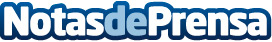 Repara tu Deuda Abogados cancela 87.000€ en Leganés (Madrid) con la Ley de Segunda OportunidadEl matrimonio, padres de familia numerosa, sufrió una situación de falta de entendimiento con su bancoDatos de contacto:David GuerreroResponsable de prensa655956735Nota de prensa publicada en: https://www.notasdeprensa.es/repara-tu-deuda-abogados-cancela-87-000-en_2 Categorias: Nacional Derecho Finanzas Madrid http://www.notasdeprensa.es